CORRECTIONJe colorie l’objet le plus lourd quand c’est possible.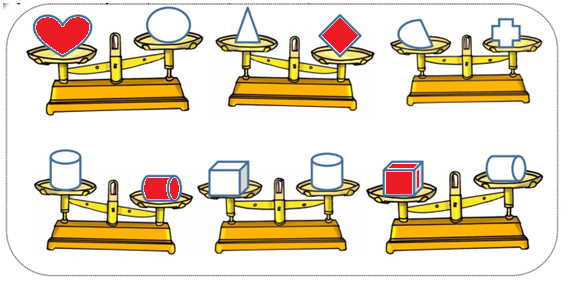 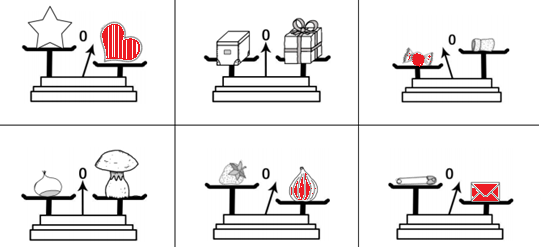 Je complète les plateaux vides en dessinant des pommes.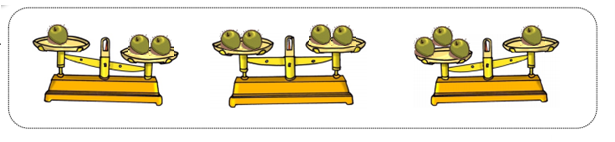 Dessine sur le plateau vide de chaque balance les perles nécessaires.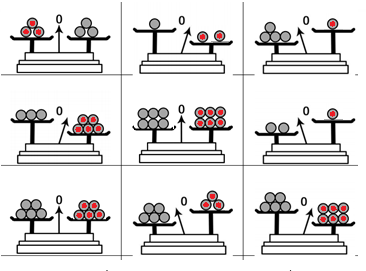 Travail sur le fichier : Faire les fiches 66 – 67 – 68.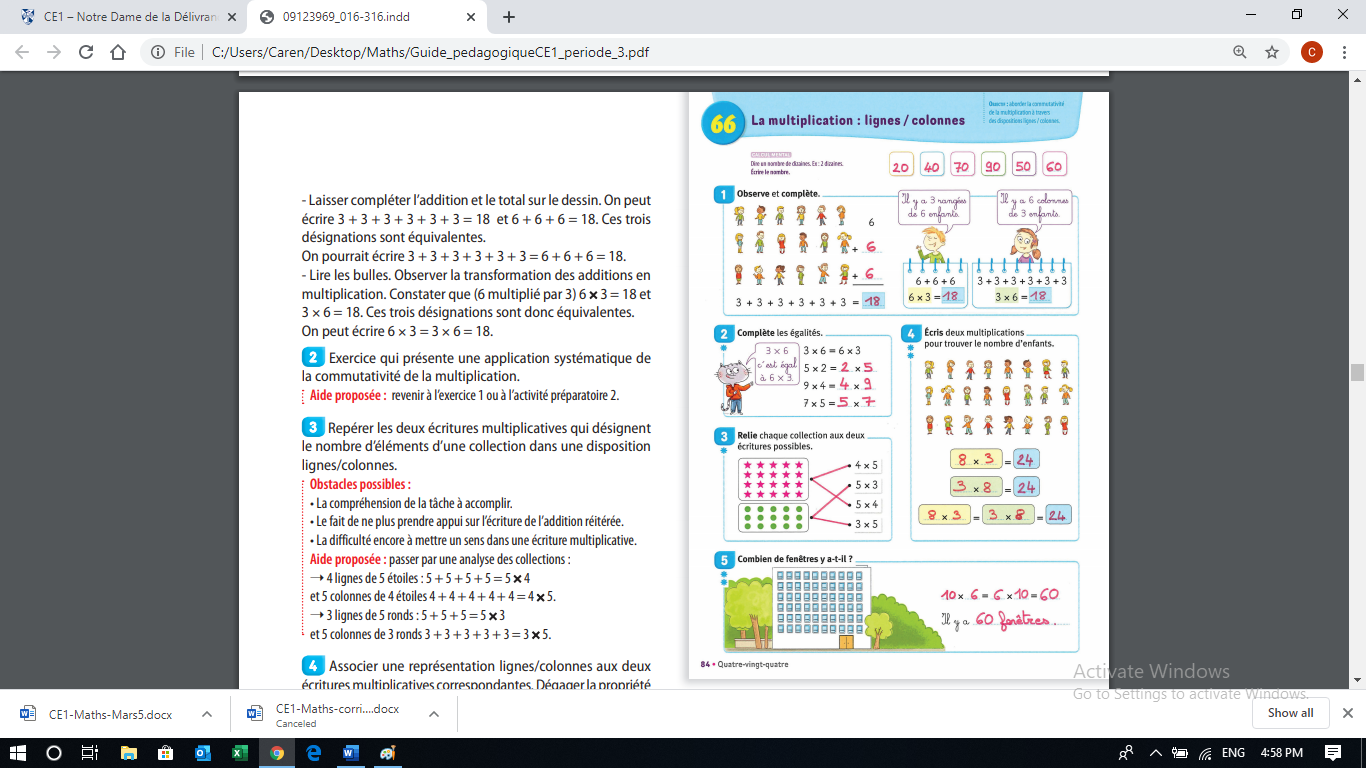 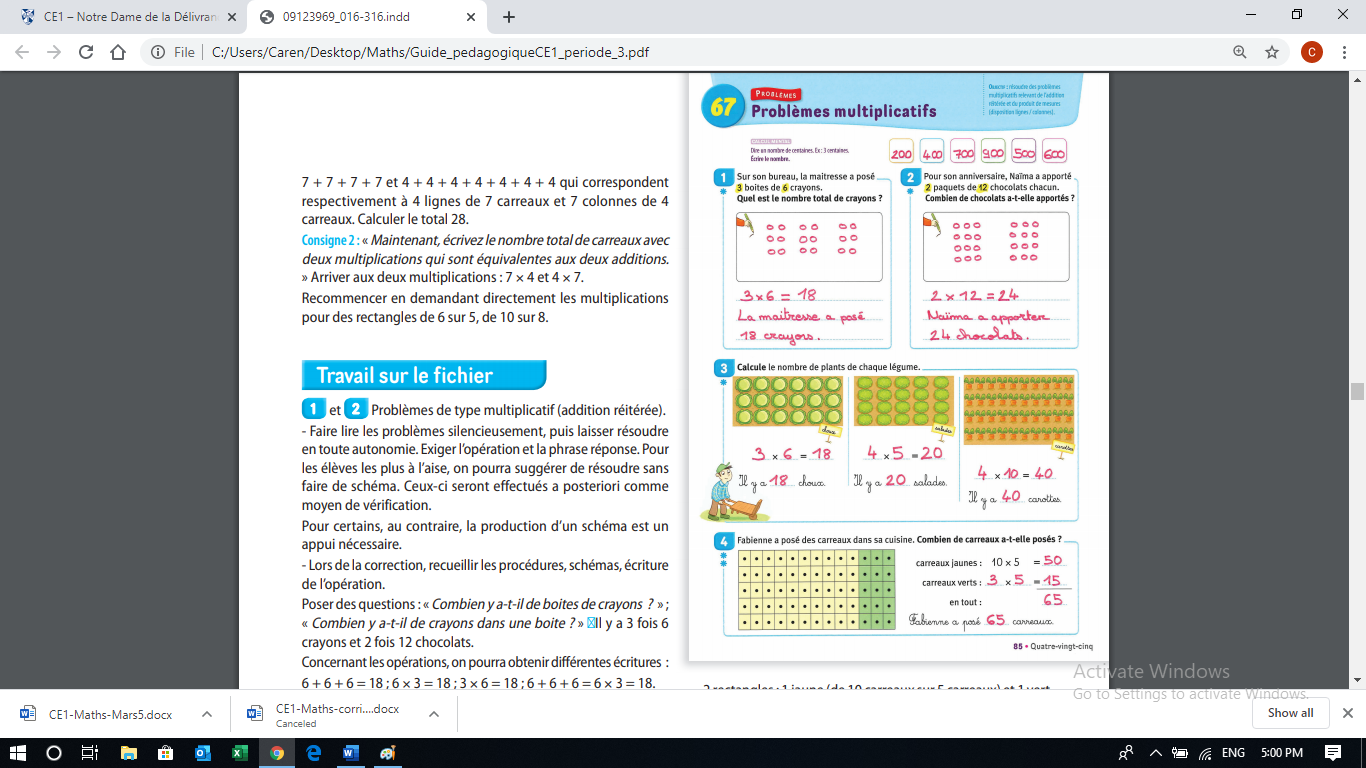 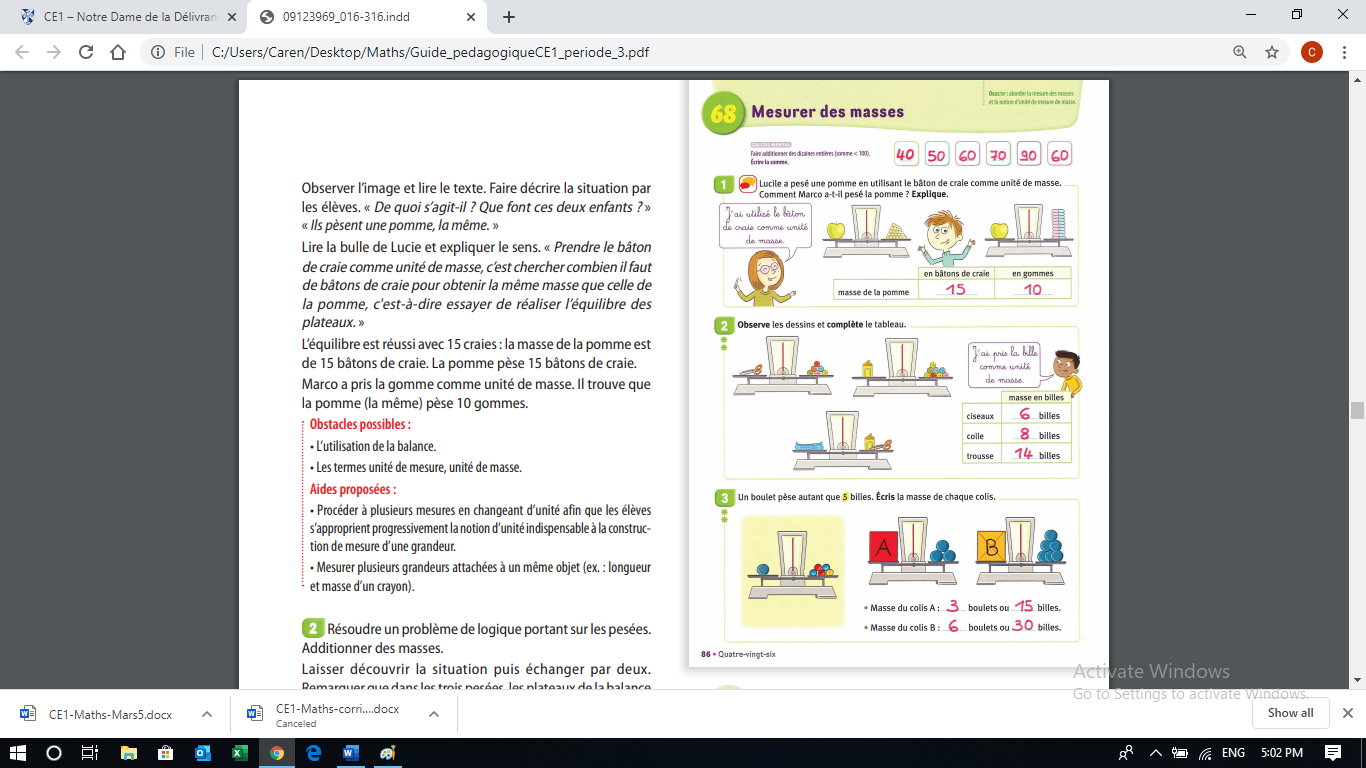 Collège des Dominicaines de notre Dame de la Délivrande – Araya-Classe : CE1                                                                   Mars 2020 – 5ème semaineNom : ________________________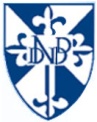 